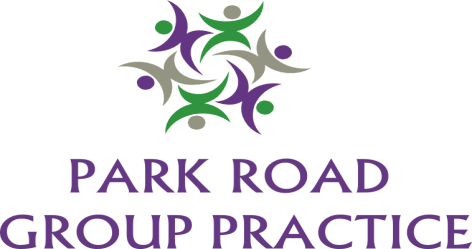                                                                                                              Park Road, Heatherside and Old Dean Surgeries                                                                                                                                                                                 www.parkroadsurgery.co.uk